Sección 6: Formularios de Ofertas Entregables/Lista de VerificaciónEste formulario sirve como una lista de verificación para la preparación de la Oferta. Complete los Formularios de Ofertas Entregables de acuerdo con las instrucciones de los formularios y devuélvalos como parte de su presentación de la Oferta. No se permitirá ninguna alteración al formato de los formularios ni se aceptará ninguna sustitución.Antes de presentar la Oferta, asegúrese de cumplir con las instrucciones de Presentación de la Oferta de la HdeD22.Oferta Técnica:Lista de Precios:Formulario A: Formulario de Presentación de la Oferta NOTA PARA EL LICITANTE. Se requiere que el formulario se presente en papelería / con el membrete de la empresaLos abajo firmantes ofrecemos suministrar los bienes y servicios relacionados requeridos para la ADQUISICIÓN DE CABLES DE ACOMETIDA Y FIBRA ÓPTICA., de conformidad con su Invitación a Licitar N.º 00087688/098-2020. Presentamos nuestra Oferta por medio de este documento, que incluye la Oferta Técnica y la Lista de Precios.La Lista de Precios adjunta es por la suma de [Insertar el monto en palabras y cifras e indicar la moneda]. Por el presente declaramos que nuestra empresa, sus filiales o subsidiarias o empleados, incluidos los miembros de Asociación en participación, Consorcios o Asociaciones, o subcontratistas o proveedores, para cualquier parte del contrato:no están sujetos a la prohibición de adquisición por parte de las Naciones Unidas, incluidas, entre otras, las prohibiciones derivadas del Compendio de Listas de Sanciones del Consejo de Seguridad de las Naciones Unidas;no han sido suspendidos, excluidos, sancionados o de otro modo identificados como inadmisibles por ninguna Organización de las Naciones Unidas, el Grupo del Banco Mundial ni ninguna otra Organización internacional; no tienen conflicto de intereses de acuerdo con la Cláusula 4 de las Instrucciones para los Licitantes;no emplean ni anticipan emplear a ninguna persona que sea o haya sido miembro del personal de la ONU en el último año, si dicho miembro del personal de la ONU tiene o tuvo relaciones profesionales previas con nuestra empresa en su calidad de miembro del personal de la ONU en los últimos tres años de servicio con la ONU (de acuerdo con las restricciones posteriores al empleo de la ONU publicadas en ST/SGB/2006/15);no se han declarado en bancarrota, no están involucrados en procedimientos de bancarrota o sindicatura, y no existe ningún juicio o acción legal pendiente contra ellos que pueda perjudicar sus operaciones en el futuro previsible; se comprometen a no involucrarse en prácticas prohibidas, incluidas, entre otras, la corrupción, el fraude, la coacción, la colusión, la obstrucción ni en ninguna otra práctica contraria a la ética, con la ONU o cualquier otra parte, y a realizar negocios de una manera que evite cualquier riesgo financiero, operativo, de reputación u otro indebido para la ONU, y aceptamos los principios del Código de Conducta de Proveedores de las Naciones Unidas y respetamos los principios del Pacto Mundial de las Naciones Unidas.aceptan los Términos y Condiciones Generales aplicables al Contrato del PNUD, en caso de adjudicación.Declaramos que toda la información y las afirmaciones realizadas en esta Oferta son verdaderas, y aceptamos que cualquier malinterpretación o malentendido contenido en ella pueda conducir a nuestra descalificación y/o aplicación de sanciones por parte del PNUD. Ofrecemos suministrar los bienes y servicios relacionados de conformidad con los documentos de Licitación, incluidas las Condiciones Generales del Contrato del PNUD y de acuerdo con la Lista de Requisitos y las Especificaciones Técnicas.Nuestra Oferta será válida y permanecerá vinculante entre nosotros por el período especificado en la Hoja de Datos de la Oferta. Entendemos y reconocemos que no está obligado a aceptar ninguna Oferta que reciba.Yo, el abajo firmante, certifico que estoy debidamente autorizado por [Insertar nombre del Licitante] para firmar esta Oferta y estar sujeto a ella si el PNUD la acepta. Nombre: 	_____________________________________________________________Cargo: 	_____________________________________________________________Firma: 	_____________________________________________________________[Colocar el sello oficial del Licitante]Formulario B: Formulario de Información del LicitanteFormulario C: Formulario de información de la Asociación en participación, el Consorcio o la AsociaciónPara completar y devolver con la Oferta, si la Oferta se presenta como Asociación en participación, Consorcio o Asociación.Adjuntamos una copia del documento al que se hace referencia a continuación firmado por cada asociado, que detalla la estructura legal probable y la confirmación de la responsabilidad solidaria y conjunta de los miembros de tal empresa: Carta de intención para la creación de una Asociación en participación	O	 Acuerdo de creación de Asociación en participación, Consorcio o Asociación Por la presente confirmamos que, si se adjudica el contrato, todas las partes de la Asociación en participación, el Consorcio o la Asociación serán conjunta y solidariamente responsables ante el PNUD por el cumplimiento de las disposiciones del Contrato.Formulario D: Formulario de elegibilidad y calificacionesSi es Asociación en participación, Consorcio o Asociación, el formulario debe ser completado por cada asociado.Historial de contratos incumplidosHistorial de litigios (incluidos litigios pendientes)Experiencia relevante previa Enumere sólo contratos similares anteriores ejecutados correctamente en los últimos 3 años. Enumere sólo aquellos contratos para los cuales el Licitante fue legalmente contratado o subcontratado por el Cliente como empresa o como uno de los asociados del Consorcio o de la Asociación en participación. Las actividades y tareas completadas por los expertos individuales independientes del Licitante o a través de otras empresas no pueden ser presentadas como experiencia relevante del Licitante ni de los asociados o subconsultores del Licitante, pero pueden ser reivindicadas por los Expertos mismos en sus currículums. El Licitante debe estar preparado para fundamentar la experiencia reivindicada presentando copias de los documentos y referencias relevantes, si así lo solicita el PNUD.Los Licitantes también pueden adjuntar sus propias Hojas de Datos del Proyecto con más detalles sobre las asignaciones mencionadas anteriormente. Se adjunta la declaración de desempeño satisfactorio de los 3 (tres) Clientes principales o más.Posición financiera Se adjuntan copias de los estados financieros auditados (balances, incluidas todas las notas relacionadas y estados de ingresos) durante los años requeridos anteriormente que cumplen con las siguientes condiciones:Deben reflejar la situación financiera del Licitante o de cada parte en una Asociación en Participación, y no empresas de la misma corporación y/o matrices.Los estados financieros históricos deben estar auditados por un contador público certificado.Los estados financieros históricos deben corresponder a períodos contables ya completados y auditados. No se aceptarán estados por períodos parciales.Formulario E: Formulario de Oferta Técnica El Licitante debe presentar su Oferta Técnica siguiendo los siguientes formatos. Cuando se solicite una respuesta descriptiva, si esta no se proporciona, se considerará que no cumple con todos los requisitos solicitados.1. CUADRO DE DECLARACIÓN DE CUMPLIMIENTO CON LOS BIENES REQUERIDOSFORMULARIO F: Formulario de Lista de PreciosEl Licitante está obligado a presentar la Lista de Precios según el formato a continuación. La Lista de Precios deberá incluir un desglose detallado de los costos de todos los bienes y servicios relacionados que se proporcionarán. Se deberán proporcionar cifras separadas para cada grupo o categoría funcional, si corresponde. (Las estimaciones de artículos de costos reembolsables, como los viajes de expertos y los gastos de bolsillo, deben enumerarse por separado).MONEDA DE LA OFERTA: LEMPIRAS (HNL)LISTA DE PRECIOS Nombre del Licitante: 			________________________________________________Firma autorizada: 			________________________________________________Nombre del signatario autorizado: 	________________________________________________Cargo funcional: 			________________________________________________¿Ya completó debidamente todos los Formularios de Ofertas Entregables? Formulario A: Formulario de Presentación de la OfertaFormulario B: Formulario de Información del LicitanteFormulario C: Formulario de Información de la Asociación en participación, el Consorcio o la AsociaciónFormulario D: Formulario de elegibilidad y Calificaciones Formulario E: Formulario de Oferta Técnica/Especificación de Cantidades¿Ya proporcionó los documentos requeridos para establecer el cumplimiento de los criterios de evaluación en la Sección 4? Formulario F: Formulario de Lista de PreciosNombre del Licitante:[Insertar nombre del Licitante]Fecha:Referencia de la IAL:ADQUISICIÓN DE CABLES DE ACOMETIDA Y FIBRA ÓPTICA.ADQUISICIÓN DE CABLES DE ACOMETIDA Y FIBRA ÓPTICA.ADQUISICIÓN DE CABLES DE ACOMETIDA Y FIBRA ÓPTICA.Nombre legal del Licitante[Completar]Dirección legal[Completar]Año de registro[Completar]Información sobre el Representante Autorizado del LicitanteNombre y cargo: [Completar] Números de teléfono: [Completar]Correo electrónico: [Completar]¿Usted es un proveedor registrado en el  UNGM? Sí   No 	En caso afirmativo, [insertar número de proveedor del UNGM] ¿Usted es un proveedor del PNUD? Sí   No 	En caso afirmativo, [insertar número de proveedor del PNUD] Países donde opera[Completar]N.° de empleados a tiempo completo[Completar]Certificación de Garantía de Calidad (p. ej., ISO 9000 o equivalente) (En caso afirmativo, proporcione una Copia del Certificado válido):[Completar]¿Su Empresa posee alguna acreditación como ISO 14001 o ISO 14064 o equivalente relacionada con el medio ambiente? (En caso afirmativo, proporcione una Copia del Certificado válido):[Completar]¿Su Empresa posee una Declaración escrita de su Política Ambiental? (En caso afirmativo, proporcione una Copia).[Completar]¿Su organización demuestra un compromiso significativo con la sostenibilidad a través de otros medios, por ejemplo, documentos internos de la política de la empresa sobre el empoderamiento de las mujeres, las energías renovables o la membresía de instituciones comerciales que promueven tales asuntos?[Completar]¿Su empresa es miembro del Pacto Mundial de la ONU? [Completar]Persona de contacto en caso de que el PNUD necesite solicitar aclaraciones durante la evaluación de la Oferta Nombre y cargo: [Completar]Números de teléfono: [Completar]Correo electrónico: [Completar]Adjunte los siguientes documentos: Formulario No. 1 formulario de Presentación de la Oferta Totalmente completado y debidamente firmado por el Representante Legal debe incluir el sello del Licitante, acompañado de los siguientes documentos:Constancia de Solvencia de la empresa emitida por la Cámara de Comercio e Industria de la localidad. Copia de permiso de operación vigente otorgado por la Alcaldía Municipal del domicilio de la empresa, debidamente autenticada. Formularios de Presentación de Ofertas Técnica y Lista de Precios que contenga la descripción pormenorizada de los bienes, así como el precio en moneda nacional (Lempiras). Documentos que avalan la elegibilidad y calificaciones del Licitante, incluyendo información del socio(s) en Joint Venture.Perfil de la empresa que no deberá exceder de tres (3) páginas.Relación de miembros de la Junta Directiva y sus cargos, con la debida certificación del secretario de la empresa, o un documento equivalente si el Licitante no es una corporación.Relación de accionistas y otras entidades interesadas desde el punto de vista financiero en la empresa, que posean un 5% o más de las acciones u otros intereses, o su equivalente si Licitante no es una corporación.Mínimo de tres (03) contratos de valor, naturaleza y complejidad similares ejecutados en los últimos cinco (05) años. Escritura pública de la empresa.Carta oficial de nombramiento como representante local, si el Licitante presenta una Oferta en nombre de una entidad ubicada fuera del país.Nombre del Licitante:[Insertar nombre del Licitante]Fecha:Referencia de la IAL:ADQUISICIÓN DE CABLES DE ACOMETIDA Y FIBRA ÓPTICA.ADQUISICIÓN DE CABLES DE ACOMETIDA Y FIBRA ÓPTICA.ADQUISICIÓN DE CABLES DE ACOMETIDA Y FIBRA ÓPTICA.N.°Nombre del Asociado e información de contacto (dirección, números de teléfono, números de fax, dirección de correo electrónico)  Proporción propuesta de responsabilidades (en %) y tipo de bienes y/o servicios que realizará cada una de las partes 1[Completar][Completar]2[Completar][Completar]3[Completar][Completar]Nombre del asociado principal (con autoridad para obligar a la Asociación en participación Consorcio o Asociación durante el proceso de IAL y, en caso de que se adjudique un Contrato, durante la ejecución del contrato)[Completar]Nombre del asociado: ___________________________________ Nombre del asociado: ___________________________________Firma: ____________________________Firma: ____________________________Fecha: ___________________________________Fecha: ___________________________________Nombre del Licitante:[Insertar nombre del Licitante]Fecha:Referencia de la IAL:ADQUISICIÓN DE CABLES DE ACOMETIDA Y FIBRA ÓPTICA.ADQUISICIÓN DE CABLES DE ACOMETIDA Y FIBRA ÓPTICA.ADQUISICIÓN DE CABLES DE ACOMETIDA Y FIBRA ÓPTICA.No hubo contratos incumplidos durante los últimos 3 años No hubo contratos incumplidos durante los últimos 3 años No hubo contratos incumplidos durante los últimos 3 años No hubo contratos incumplidos durante los últimos 3 años Contratos incumplidos durante los últimos 3 añosContratos incumplidos durante los últimos 3 añosContratos incumplidos durante los últimos 3 añosContratos incumplidos durante los últimos 3 añosAñoPorción de incumplimiento del contratoIdentificación de contratoMonto total del contrato (valor actual en USD)Nombre del Cliente: Dirección del Cliente: Motivos de incumplimiento: Sin historial de litigios durante los últimos 3 años Sin historial de litigios durante los últimos 3 años Sin historial de litigios durante los últimos 3 años Sin historial de litigios durante los últimos 3 años Historial de litigios como se indica a continuación Historial de litigios como se indica a continuación Historial de litigios como se indica a continuación Historial de litigios como se indica a continuaciónAño de disputa Monto en disputa (en USD)Identificación de contratoMonto total del contrato (valor actual en USD)Nombre del Cliente: Dirección del Cliente: Asunto en disputa: Parte que inició la disputa: Estado de la disputa:Parte adjudicada, en caso de resolución:Nombre del proyecto y país de contrataciónDetalles de contacto del cliente y referenciaValor del contratoPeríodo de actividad y estadoTipos de actividades realizadasFacturación anual durante los últimos 3 añosAño       	USD      Año       	USD      Año       	USD      Última calificación crediticia (si corresponde); indique la fuenteInformación financiera(en equivalente a USD)Información histórica de los últimos 3 años
Información histórica de los últimos 3 años
Información histórica de los últimos 3 años
Año 1Año 2Año 3Información del balanceInformación del balanceInformación del balanceActivos totales Pasivos totales Activos líquidosPasivos líquidosInformación del estado de ingresosInformación del estado de ingresosInformación del estado de ingresosIngresos totales/brutos Ganancias antes de impuestos Ganancias netas Fondo de maniobra Nombre del Licitante:[Insertar nombre del Licitante]Fecha:Referencia de la IAL:ADQUISICIÓN DE CABLES DE ACOMETIDA Y FIBRA ÓPTICA.ADQUISICIÓN DE CABLES DE ACOMETIDA Y FIBRA ÓPTICA.ADQUISICIÓN DE CABLES DE ACOMETIDA Y FIBRA ÓPTICA.No.Descripción de los Bienes que se suministraránSu respuestaSu respuestaSu respuestaNo.Descripción de los Bienes que se suministraránSi, cumplimosNo, no podemos cumplir (indicar discrepancias)Detalle de los Bienes ofertados (favor presente una respuesta descriptiva)1ESPECIFICACIONES TECNICAS PARA CABLE DE F.O TIPO ACOMETIDA (DROP) 4 HILOS TIPO PLANA (FLAT).  ESPECIFICACIONES TECNICAS PARA CABLE DE F.O TIPO ACOMETIDA (DROP) 4 HILOS TIPO PLANA (FLAT).  ESPECIFICACIONES TECNICAS PARA CABLE DE F.O TIPO ACOMETIDA (DROP) 4 HILOS TIPO PLANA (FLAT).  ESPECIFICACIONES TECNICAS PARA CABLE DE F.O TIPO ACOMETIDA (DROP) 4 HILOS TIPO PLANA (FLAT).  1.1FIBRAS1.1.1El cable de fibra óptica monomodo tipo acometida deberá cumplir con los requerimientos técnicos para el cable de fibra óptica establecido en las recomendaciones G657 de la UIT-T y anexo en cuanto a características mecánicas y ópticas (campo modal, diámetro de revestimiento, error de concentricidad, no circularidad, índice de refracción, etc.). 1.2DE LA FORMACIÓN DEL CABLE DE LA FORMACIÓN DEL CABLE DE LA FORMACIÓN DEL CABLE DE LA FORMACIÓN DEL CABLE 1.2.1La cubierta del cable deberá ser negra con protección UV 1.2.2El cable deberá contener 4 fibras monomodo. 1.2.3El cable deberá ser del tipo acometida (DROP) y tipo plana (FLAT). 1.2.4El alma del cable deberá estar formada por un tubo central (loose tuve) y con protectores laterales contra la tracción y compresión completamente dieléctricos. 1.2.5El tubo central y los protectores laterales deberán ser aislados en paralelo para formar una configuración integral de forma ovalada. Las dimensiones del cable terminado deben de estar de acuerdo con los siguientes requerimientos: Véase tabla en Pág.281.2.6Las fibras estarán ubicadas en un solo grupo en el tubo holgado y flexible ubicado uniformemente en el centro de los protectores laterales. Las fibras se deberán acomodar dentro del tubo holgado y flexible identificándolas por medio de colores. 1.2.7La identificación por color será de la siguiente manera: a. Fibra No. 1: Azul b. Fibra No. 2: Naranjac. Fibra No. 3: Verded. Fibra No. 4: Café1.2.8El tubo holgado y flexible deberá seguir las contracciones y dilataciones de todo el conjunto del cable inducidas por la temperatura. 1.2.9Las temperaturas de operación y almacenamiento serán de entre -40°C a 70°C. 1.2.10El tubo holgado será de un material termoplástico flexible y cubierto helicoidalmente con elementos de refuerzo dieléctricos e impermeables para darle resistencia mecánica. 1.2.11La construcción total del cable deberá ser, en un sentido amplio, insensible a las influencias externas como ser contracciones, humedad, electromagnetismo, etc. 1.2.12El cable de fibra óptica plana deberá ser empaquetada en bobinas de 1000 metros de longitud. 1.3DE LAS MARCAS DE IDENTIFICACIÓNDE LAS MARCAS DE IDENTIFICACIÓNDE LAS MARCAS DE IDENTIFICACIÓNDE LAS MARCAS DE IDENTIFICACIÓN1.3.1El cable deberá ser continuamente identificado con el nombre del fabricante, la fecha de fabricación, secuencia en metros y el nombre de HONDUTEL a intervalos de 1(uno) metro. Las marcas deben imprimirse en la cubierta con color blanco o amarillo. 2CABLE DE FIBRA OPTICA DE 48 HILOS AUTO SOPORTADA Y DUCTOLos Requerimientos Técnicos para el Cable de Fibra Óptica auto soportado y para ducto, serán los establecidos en las Recomendaciones G.655 D de la UIT-T y el boletín 1753F – 601 (PE-90) de RUS. CABLE DE FIBRA OPTICA DE 48 HILOS AUTO SOPORTADA Y DUCTOLos Requerimientos Técnicos para el Cable de Fibra Óptica auto soportado y para ducto, serán los establecidos en las Recomendaciones G.655 D de la UIT-T y el boletín 1753F – 601 (PE-90) de RUS. CABLE DE FIBRA OPTICA DE 48 HILOS AUTO SOPORTADA Y DUCTOLos Requerimientos Técnicos para el Cable de Fibra Óptica auto soportado y para ducto, serán los establecidos en las Recomendaciones G.655 D de la UIT-T y el boletín 1753F – 601 (PE-90) de RUS. CABLE DE FIBRA OPTICA DE 48 HILOS AUTO SOPORTADA Y DUCTOLos Requerimientos Técnicos para el Cable de Fibra Óptica auto soportado y para ducto, serán los establecidos en las Recomendaciones G.655 D de la UIT-T y el boletín 1753F – 601 (PE-90) de RUS. 2.1FORMACIÓN DEL CABLE2.1.1El núcleo del cable deberá estar formado por 4 tubitos holgados para el cable de 48 fibras (12 fibras por tubo holgado) con un compuesto de relleno homogéneo, inodoro y no tóxico. 2.1.2El cable de 48 fibras se debe cumplir con la norma UIT-T G.655. D. 2.1.3Para el cable del tipo auto soportado figura 8 (F8) deberá cumplir con los requerimientos de los numerales 12.2 a 12.6 del boletín de RUS, 1753F-601(PE-90) para un cable mensajero de soporte de ¼” de diámetro. 2.1.4El cable Ducto (sin mensajero) deberá ser dieléctrico (sin pantalla) y con las mismas especificaciones del cable auto soportado.  2.1.5El cable deberá tener una cubierta exterior de polietileno de alta densidad color negro, con armadura corrugada de acero (el aéreo), diseñado para resistir una exposición directa a la luz solar y con un espesor nominal no menor que 1.3 mm. 2.1.6El cable deberá cumplir y estar en conformidad con las exigencias de los estándares IEC 60874-10, TIA/EIA-604-2, Telcordia GR-326-CORE; asimismo deben están en conformidad con las exigencias de seguridad contra incendios UL94V-0. 2.1.7La fibra interna deberá ser monomodo y cumplir con la norma UIT G655. D. 2.1.8Las fibras serán alojadas en grupos de 12 para su identificación inconfundible dentro de tubos holgados y flexibles ubicados uniformemente alrededor del cilindro central protector. 2.1.9Cada tubo holgado con fibras se deberá distinguir por medio de colores, para lo cual se propone la siguiente pauta: Fibra 	Color 1 	Azul 2 	Naranja 3 	Verde 4 	Café 5 	Gris 6 	Blanco 7 	Rojo 8 	Negro 9 	Amarillo 10 	Violeta 11 	Rosa 12 	Turquesa2.1.10Los tubos holgados y flexibles deberán seguir las contracciones y dilataciones del cable inducidas por la temperatura.  2.1.11Se deberá prevenir la penetración de agua. En la oferta se adjuntarán explicaciones al respecto.  2.1.12La construcción total del cable deberá ser, en un sentido amplio, insensible a las influencias externas como ser contracciones, dilataciones, humedad, etc.  2.1.13La longitud de las bobinas del cable de fibra óptica por carrete no deberá ser menor de 4,000 metros, el cable deberá ser embobinado en carretes y deberá ser preparado para su transporte de acuerdo con el numeral 22 del boletín de RUS, 1753F-601(PE-90). 2.1.14Las fibras individuales deberán identificarse con los siguientes colores: 2.1.15La Fibra óptica auto soportada debe incluir protección contra roedores.2.1.16El alma del cable deberá estar formada por un cilindro central protector el cual deberá ser construido de un material completamente dieléctrico.Fibra 	Color 1 	Azul 2 	Naranja 3 	Verde 4 	Café 5 	Gris 6 	Blanco 7 	Rojo 8 	Negro 9 	Amarillo  10 	Violeta 11 	Rosa 12 	Turquesa2.2FIBRAS 	 2.2.1La fibra deberá ser monomodo con y sin desplazamiento de dispersión (dependiendo de la norma solicitada) para una longitud de onda de 1550 nm.  2.2.2Las fibras deben consistir en un núcleo sólido cilíndrico entre 8.6 y 9.5 micrómetros de diámetro, con un revestimiento de 125±2 micrómetros de diámetro y recubrimiento exterior acrílico de 250±15 micrómetros de diámetro. 2.3MARCAS DE IDENTIFICACIONMARCAS DE IDENTIFICACIONMARCAS DE IDENTIFICACIONMARCAS DE IDENTIFICACION2.3.1El cable deberá ser continuamente identificado con el nombre de HONDUTEL, la secuencia en metros y la fecha de fabricación: a intervalos de un (1) metro. 2.3.2Las marcas deben imprimirse en la cubierta con color blanco o amarillo. 2.4MATERIAL DE LA FIBRA2.4.1El núcleo de la fibra óptica deberá tener un índice de refracción más alto en comparación con la cubierta, dicho núcleo deberá estar hecho de SiO2 (Dióxido de Silicio) dopado con GeO2 (Dióxido de Germanio).   2.4.2El material de revestimiento del núcleo de la fibra deberá estar hecho de SiO2 (Dióxido de Silicio) y de un acrilado curado con UV (ultravioleta) aplicado en dos capas. 2.4.3La capa interna deberá ser más suave que la externa para proteger a la fibra, mediante este acabado, contra pérdidas debido a micro dobleces y contra abrasión.  2.4.4El material de revestimiento deberá ser fácil de remover por medio de una herramienta especial, sin requerir químicos.  2.5CARRETES2.5.1Los carretes por estar expuestos por largos periodos a la intemperie deberán ser de madera curada o resistente para evitar hongos y bacterias que afecten su estructura. 2.5.2Se aceptan carretes cuya elaboración sea una combinación metal- madera que permita su durabilidad. Debe incluir una hoja técnica de los mismos que incluya fotos y descripción de la construcción.3CABLE DE FIBRA ÓPTICA DE 24 HILOS AUTO SOPORTADA  Los Requerimientos Técnicos para el Cable de Fibra Óptica auto soportado y para ducto, serán los establecidos en las Recomendaciones G.650, G. 652. D, de la UIT-T y el boletín 1753F – 601 (PE-90) de RUS.CABLE DE FIBRA ÓPTICA DE 24 HILOS AUTO SOPORTADA  Los Requerimientos Técnicos para el Cable de Fibra Óptica auto soportado y para ducto, serán los establecidos en las Recomendaciones G.650, G. 652. D, de la UIT-T y el boletín 1753F – 601 (PE-90) de RUS.CABLE DE FIBRA ÓPTICA DE 24 HILOS AUTO SOPORTADA  Los Requerimientos Técnicos para el Cable de Fibra Óptica auto soportado y para ducto, serán los establecidos en las Recomendaciones G.650, G. 652. D, de la UIT-T y el boletín 1753F – 601 (PE-90) de RUS.CABLE DE FIBRA ÓPTICA DE 24 HILOS AUTO SOPORTADA  Los Requerimientos Técnicos para el Cable de Fibra Óptica auto soportado y para ducto, serán los establecidos en las Recomendaciones G.650, G. 652. D, de la UIT-T y el boletín 1753F – 601 (PE-90) de RUS.3.1FORMACIÓN DEL CABLE 3.1.1.El núcleo del cable deberá estar formado por 6 tubitos holgados para el cable de 24 fibras (4 fibras por tubo holgado) con un compuesto de relleno homogéneo, inodoro y no tóxico. 3.1.2El cable de 24 fibras deberá cumplir con la norma UIT-T G652. D. 3.1.3Para el cable del tipo auto soportado figura 8 (F8) deberá cumplir con los requerimientos de los numerales 12.2 a 12.6 del boletín de RUS, 1753F-601(PE-90) para un cable mensajero de soporte de ¼” de diámetro. 3.1.4El cable Ducto (sin mensajero) deberá ser dieléctrico (sin pantalla) y con las mismas especificaciones del cable auto soportado.  3.1.5El cable deberá tener una cubierta exterior de polietileno de alta densidad color negro, con armadura corrugada de acero (el aéreo), diseñado para resistir una exposición directa a la luz solar y con un espesor nominal no menor que 1.3 mm. 3.1.6El alma del cable deberá estar formada por un cilindro central protector el cual deberá ser construido de un material completamente dieléctrico. 3.1.7El cable deberá cumplir y estar en conformidad con las exigencias de los estándares IEC 60874-10, TIA/EIA-604-2, Telcordia GR-326-CORE; asimismo deben están en conformidad con las exigencias de seguridad contra incendios UL94V-0. 3.1.8La fibra interna deberá ser monomodo y cumplir con la norma UIT G652. D. 3.1.9Las fibras serán alojadas en grupos de 4 para su identificación inconfundible dentro de tubos holgados y flexibles ubicados uniformemente alrededor del cilindro central protector, cada tubo holgado con fibras se deberá distinguir por medio de colores, para lo cual se propone la siguiente pauta: Fibra 	Color 1 	Azul 2 	Naranja 3 	Verde 4 	Café 5 	Gris 6 	Blanco 7 	Rojo 8 	Negro 9 	Amarillo 10 	Violeta 11 	Rosa 12 	Turquesa3.1.10Los tubos holgados y flexibles deberán seguir las contracciones y dilataciones del cable inducidas por la temperatura.  3.1.11Se deberá prevenir la penetración de agua. En la oferta se adjuntarán explicaciones al respecto.  3.1.12La construcción total del cable deberá ser, en un sentido amplio, insensible a las influencias externas como ser contracciones, dilataciones, humedad, etc.  3.1.13La longitud de las bobinas del cable de fibra óptica por carrete no deberá ser menor de 4,000 metros, el cable deberá ser embobinado en carretes y deberá ser preparado para su transporte de acuerdo con el numeral 22 del boletín de RUS, 1753F-601(PE-90). 3.1.14La Fibra óptica autosoportada debe incluir protección contra roedores.3.1.15Las fibras individuales deberán identificarse con los siguientes colores: Fibra 	Color 1 	Azul 2 	Naranja 3 	Verde 4 	Café 5 	Gris 6 	Blanco 7 	Rojo 8 	Negro 9 	Amarillo  10 	Violeta 11 	Rosa 12 	Turquesa3.2FIBRAS 	 3.2.1La fibra deberá ser monomodo con y sin desplazamiento de dispersión (dependiendo de la norma solicitada) para una longitud de onda de 1550 y 1310 nm.  3.2.2Las fibras deben consistir en un núcleo sólido cilíndrico entre 8.6 y 9.5 micrómetros de diámetro, con un revestimiento de 125±2 micrómetros de diámetro y recubrimiento exterior acrílico de 250±15 micrómetros de diámetro. 3.3MARCAS DE IDENTIFICACIÓNMARCAS DE IDENTIFICACIÓNMARCAS DE IDENTIFICACIÓNMARCAS DE IDENTIFICACIÓN3.3.1El cable deberá ser continuamente identificado con el nombre de HONDUTEL, la secuencia en unidades métricas y la fecha de fabricación: a intervalos de un (1) metro. 3.3.2Las marcas deben imprimirse en la cubierta con color blanco o amarillo. 3.4MATERIAL DE LA FIBRA3.4.1El núcleo de la fibra óptica deberá tener un índice de refracción más alto en comparación con la cubierta, dicho núcleo deberá estar hecho de SiO2 (Dióxido de Silicio) dopado con GeO2 (Dióxido de Germanio).   3.4.2El material de revestimiento del núcleo de la fibra deberá estar hecho de SiO2 (Dióxido de Silicio) y de un acrilado curado con UV (ultravioleta) aplicado en dos capas. 3.4.3La capa interna deberá ser más suave que la externa para proteger a la fibra, mediante este acabado, contra pérdidas debido a micro dobleces y contra abrasión.  3.4.4El material de revestimiento deberá ser fácil de remover por medio de una herramienta especial, sin requerir químicos.  3.5CARRETES3.5.1Los carretes por estar expuestos por largos periodos a la intemperie deberán ser de madera curada o resistente para evitar hongos y bacterias que afecten su estructura. 3.5.2Se aceptan carretes cuya elaboración sea una combinación metal- madera que permita su durabilidad. Debe incluir una hoja técnica de los mismos que incluya fotos y descripción de la construcción.4CABLE ACOMETIDA EXTERIOR 2X18 AWG (CODIGO10002873)Los Requerimientos Técnicos para el Cable de Acometida Exterior Monopar, serán los establecidos en los Estándares aprobados por la American National Standards Institute/ Insulation Cable Engineer Association y publicados en el Boletín ANSI/ICEA S-89-648-1993 y listado por UL (Underwriters Laboratories Inc.).CABLE ACOMETIDA EXTERIOR 2X18 AWG (CODIGO10002873)Los Requerimientos Técnicos para el Cable de Acometida Exterior Monopar, serán los establecidos en los Estándares aprobados por la American National Standards Institute/ Insulation Cable Engineer Association y publicados en el Boletín ANSI/ICEA S-89-648-1993 y listado por UL (Underwriters Laboratories Inc.).CABLE ACOMETIDA EXTERIOR 2X18 AWG (CODIGO10002873)Los Requerimientos Técnicos para el Cable de Acometida Exterior Monopar, serán los establecidos en los Estándares aprobados por la American National Standards Institute/ Insulation Cable Engineer Association y publicados en el Boletín ANSI/ICEA S-89-648-1993 y listado por UL (Underwriters Laboratories Inc.).CABLE ACOMETIDA EXTERIOR 2X18 AWG (CODIGO10002873)Los Requerimientos Técnicos para el Cable de Acometida Exterior Monopar, serán los establecidos en los Estándares aprobados por la American National Standards Institute/ Insulation Cable Engineer Association y publicados en el Boletín ANSI/ICEA S-89-648-1993 y listado por UL (Underwriters Laboratories Inc.).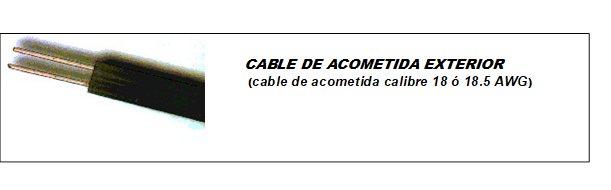 4.1AISLAMIENTOEl aislamiento deberá cumplir con los requerimientos establecidos en la Sección 2.1, Boletín ANSI/ICEA S-89-648-1993.4.2CONDUCTORES4.2.1El aislamiento deberá cumplir con los requerimientos establecidos en la Sección 3.1, Boletín ANSI/ICEA S-89-648-1993.4.2.2Los conductores deberán estar aislados con una cubierta policloruro de vinilo negro, resistente a la flama, hermético y continuo, la cual estará firmemente adherida a éstos, con capacidad para soportar la presión de la sujeción y con protección para el efecto degradante de los rayos ultravioleta.4.2.3El espesor no deberá ser menor que 0.9 mm en cualquier punto.4.3ENSAMBLAJE DEL CABLEENSAMBLAJE DEL CABLEENSAMBLAJE DEL CABLEENSAMBLAJE DEL CABLE4.3.1Los dos conductores deberán ser aislados en paralelo para formar una configuración integral de forma ovalada y ranurada. Las dimensiones del cable terminado deben de estar de acuerdo con los siguientes requerimientos:4.4CARACTERISTICAS ELECTRICASCARACTERISTICAS ELECTRICASCARACTERISTICAS ELECTRICASCARACTERISTICAS ELECTRICAS4.4.1Las especificaciones eléctricas deberán cumplir con los requerimientos establecidos en los numerales: 7.1.2 a 7.1.9, Boletín ANSI/ICEA S-89-648-1993.4.5CARACTERISTICAS MECÁNICASCARACTERISTICAS MECÁNICASCARACTERISTICAS MECÁNICASCARACTERISTICAS MECÁNICAS4.5.1Las especificaciones mecánicas deberán cumplir con los requerimientos establecidos en los numerales: 8.1.2 a 8.1.5 y 8.1.8, Boletín ANSI/ICEA S-89-648-1993.4.6REQUERIMIENTOS AMBIENTALESREQUERIMIENTOS AMBIENTALESREQUERIMIENTOS AMBIENTALESREQUERIMIENTOS AMBIENTALES4.6.1Los requerimientos ambientales deberán cumplir con lo establecido en los numerales: 8.2.1 a 8.2.4 y 8.3, Boletín ANSI/ICEA S-89-648-1993.4.7EMBALAJE4.7.1El cable se deberá empaquetar en bobinas de 300 metros.5CABLE DE FIBRA OPTICA MONOMODO ADSS DE 96 HILOSCABLE DE FIBRA OPTICA MONOMODO ADSS DE 96 HILOSCABLE DE FIBRA OPTICA MONOMODO ADSS DE 96 HILOSCABLE DE FIBRA OPTICA MONOMODO ADSS DE 96 HILOS5.1ESPECIFICACIONES TECNICAS PARA CABLE DE FIBRA OPTICA AEREOESPECIFICACIONES TECNICAS PARA CABLE DE FIBRA OPTICA AEREOESPECIFICACIONES TECNICAS PARA CABLE DE FIBRA OPTICA AEREOESPECIFICACIONES TECNICAS PARA CABLE DE FIBRA OPTICA AEREO5.1.1GENERALIDADES5.1.2Los Requerimientos Técnicos para el Cable de Fibra Óptica tipo ADSS para una capacidad de 96 hilos, serán los establecidos en las Recomendaciones G.652D de la UIT-T, el boletín 1753F – 601 (PE-90) de RUS y el estándar EIA/TIA 568C.5.1.2El núcleo de la fibra óptica del cable ADSS está constituido de SIO2 (Dióxido de Silicio) y dopado de GeO2 (Dióxido de Germanio) libre de imperfecciones físicas y de longitud continua, así mismo contendrá un índice de refracción más alto en comparación con la cubierta. El revestimiento del núcleo de la fibra será fabricado a base de Dióxido de silicio (SiO2) y Acrilato curado con UV aplicado en dos capas. Para la protección de la fibra, la capa interna debe ser más suave que la externa para protegerla contra micro dobleces y abrasión, este revestimiento será removido por una peladora de cable especial y no con sustancias químicas.5.1.3Como se mencionó, la fibra Óptica deberá cumplir con el estándar UIT-T G652D, ser de 96 hilos de fibra de capacidad, monomodo, ser del tipo completamente dieléctrico, para tendido aéreo y apto para instalaciones de vanos de al menos 100 metros (short span).5.1.4Las fibras deben consistir en un núcleo sólido cilíndrico entre 8.6 y 9.5 µm de diámetro, con un revestimiento de 125µm ± 2µm de diámetro y recubrimiento exterior acrílico de 250µm ± 15µm de diámetro.5.2FORMACIÓN DEL CABLE5.2.1El núcleo del cable deberá estar formado por ocho (8) tubos holgados (Loose Tubes) con 12 fibras en cada uno de ellos. Todos los tubos holgados deberán estar rellenos con un compuesto de relleno homogéneo, inodoro y no tóxico que impida el ingreso de la humedad.  El tubo holgado deberá ser de un material termoplástico flexible, retardante a la llama e impermeable.  5.2.2El cable de fibra óptica deberá tener una cubierta exterior de polietileno de alta densidad color negro, diseñado para resistir una exposición directa a la luz solar sin ningún tipo de armadura metálica para garantizar las condiciones de dielectricidad, y con un diámetro exterior nominal no inferior a los que 1.3 centímetros.5.2.3El alma del cable deberá estar formada por un cilindro central protector el cual deberá ser construido de un material completamente dieléctrico.5.3IDENTIFICACION DE LAS FIBRAS EN CABLE5.3.1La tabla 1, describe el color de los ocho (8) tubos holgados, existentes dentro del cable de 96 hilos. La tabla 2, describe el color de las doce (12) fibras dentro de cada uno de los tubos holgados, existentes dentro del cable de 96 hilos.  5.3.2Los tubos holgados y flexibles deberán seguir las contracciones y dilataciones del cable inducidas por la temperatura. Se deberá prevenir la penetración de agua. En la oferta se adjuntarán explicaciones al respecto.  5.3.3La construcción total del cable deberá ser, en un sentido amplio, insensible a las influencias externas como ser contracciones, dilataciones, humedad, etc.  5.4LONGITUD E IDENTIFICACIÓN DEL CABLELONGITUD E IDENTIFICACIÓN DEL CABLELONGITUD E IDENTIFICACIÓN DEL CABLELONGITUD E IDENTIFICACIÓN DEL CABLE5.4.1La longitud de las bobinas del cable de fibra óptica por carrete no deberá ser menor de 4,000 metros, el cable deberá de embobinado en carretes y deberá ser preparado para su transporte de acuerdo al numeral 22 del boletín de RUS, 1753F-601 (PE-90).5.4.2Cada bobina de cable deberá proporcionar a tramos igualmente espaciados, al menos la siguiente información (puede incluir algunas añadidas por el fabricante):5.5CARACTERISTICAS ÓPTICASCARACTERISTICAS ÓPTICASCARACTERISTICAS ÓPTICASCARACTERISTICAS ÓPTICAS5.5.1Véase tabla en Pág.345.6CARACTERISTICAS MECÁNICASCARACTERISTICAS MECÁNICASCARACTERISTICAS MECÁNICASCARACTERISTICAS MECÁNICAS5.6.1Véase tabla en Pág.35Nombre del Licitante:[Insertar nombre del Licitante]Fecha:Referencia de la IAL:ADQUISICIÓN DE CABLES DE ACOMETIDA Y FIBRA ÓPTICA.ADQUISICIÓN DE CABLES DE ACOMETIDA Y FIBRA ÓPTICA.ADQUISICIÓN DE CABLES DE ACOMETIDA Y FIBRA ÓPTICA.LOTEESPECIFICACIÓNCANTIDADPRECIO UNITARIO HNLPRECIO TOTAL HNL1Cable Acometida Exterior 2X18 AWG1,128,0002Cable Fibra Óptica Tipo Acometida (DROP) 4 Hilos tipo Plana (Flat)163,8003Cable de Fibra Óptica Monomodo (G-655) Figura – 8 48 Hilos8,0004Cable de Fibra Óptica Monomodo (G-655) Ducto 48 Hilos4,0005Cable de Fibra Óptica Monomodo (G-652) Figura – 8 24 Hilos4,0006Cable de Fibra Óptica Monomodo (G-652) ADSS 96 Hilos20,000